4 MP Felbontású, WDR Funkcióval Ellátott IR Mini CsőkameraIPC2124SR3 Sorozat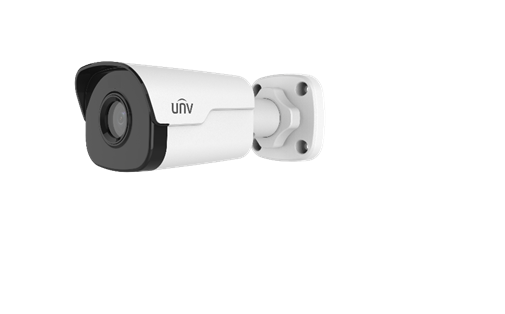 Fő jellemzőkOptikaNappali/éjszakai funkcióIntelligens IR, akár 30 m IR-távolságNagyobb fényáteresztésű, optikai minőségű üvegből készült ablakIR-visszaverődésmentes ablak az infravörös áteresztőképesség növelése érdekében2D/3D DNR (digitális zajcsökkentés)TömörítésUltra 265, H.265, H.264, MJPEGBeágyazott intelligens algoritmusHáromszoros adatfolyam9:16 folyosó-formátumHálózatONVIF MegfelelőségSzerkezetSzéles hőmérséklet-tartomány: -35 °C – 60 °CSzéles, ±25%-os feszültségtartományIP673 tengelyTermékjellemzőkMéretek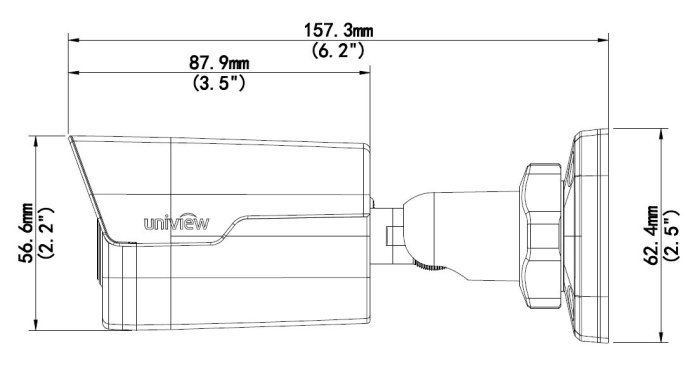 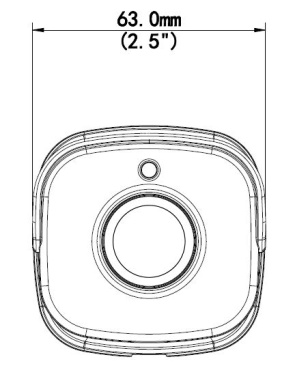 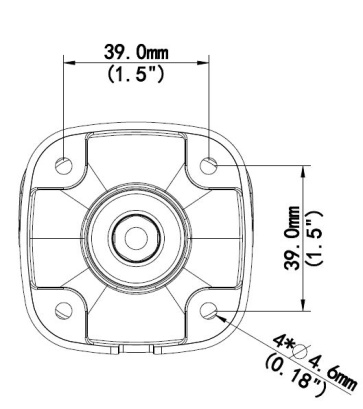 Zhejiang Uniview Technologies Co., Ltd.Building No.10, Wanlun Science Park, Jiangling Road 88, Binjiang District, Hangzhou, Zhejiang, Kína (310051)E-mail: overseasbusiness@uniview.com; globalsupport@uniview.comhttp://www.uniview.com©2015-2018 Zhejiang Uniview Technologies Co., Ltd. Minden jog fenntartva.A termékjellemzők és a termékek elérhetősége előzetes értesítés nélkül változhat.IPC2124SR3-DPF36IPC2124SR3-DPF36IPC2124SR3-DPF36IPC2124SR3-DPF36IPC2124SR3-DPF60IPC2124SR3-DPF60IPC2124SR3-DPF60IPC2124SR3-DPF60KameraKameraKameraKameraKameraKameraKameraKameraKameraÉrzékelő1/3", progresszív letapogatás, 4,0 megapixel, CMOS1/3", progresszív letapogatás, 4,0 megapixel, CMOS1/3", progresszív letapogatás, 4,0 megapixel, CMOS1/3", progresszív letapogatás, 4,0 megapixel, CMOS1/3", progresszív letapogatás, 4,0 megapixel, CMOS1/3", progresszív letapogatás, 4,0 megapixel, CMOS1/3", progresszív letapogatás, 4,0 megapixel, CMOS1/3", progresszív letapogatás, 4,0 megapixel, CMOSObjektív3,6 mm @ F2,03,6 mm @ F2,03,6 mm @ F2,03,6 mm @ F2,06,0 mm @ F2,06,0 mm @ F2,06,0 mm @ F2,06,0 mm @ F2,0DORI TávolságObjektívÉszlelés (m)Észlelés (m)Megfigyelés (m)Megfigyelés (m)Felismerés (m)Felismerés (m)Azonosítás (m)DORI Távolság3,6 mm818132,432,416,216,28,1DORI Távolság6 mm1351355454272713,5Látószög (H)86,4°86,4°86,4°86,4°49,9°49,9°49,9°49,9°Látószög (V)43,6°43,6°43,6°43,6°27°27°27°27°Látószög (O)112,3°112,3°112,3°112,3°61,4°61,4°61,4°61,4°Beállítási szögPásztázás: 0°– 360°Pásztázás: 0°– 360°Dőlés: 0°– 90°Dőlés: 0°– 90°Dőlés: 0°– 90°Dőlés: 0°– 90°Elforgatás: 0°– 360°Elforgatás: 0°– 360°ZárAutomatikus/Kézi, 1–1/100000 sAutomatikus/Kézi, 1–1/100000 sAutomatikus/Kézi, 1–1/100000 sAutomatikus/Kézi, 1–1/100000 sAutomatikus/Kézi, 1–1/100000 sAutomatikus/Kézi, 1–1/100000 sAutomatikus/Kézi, 1–1/100000 sAutomatikus/Kézi, 1–1/100000 sMinimális MegvilágításSzín: 0,02 lux (F2,0, AGC BE)0 lux bekapcsolt IR-megvilágítás mellettSzín: 0,02 lux (F2,0, AGC BE)0 lux bekapcsolt IR-megvilágítás mellettSzín: 0,02 lux (F2,0, AGC BE)0 lux bekapcsolt IR-megvilágítás mellettSzín: 0,02 lux (F2,0, AGC BE)0 lux bekapcsolt IR-megvilágítás mellettSzín: 0,02 lux (F2,0, AGC BE)0 lux bekapcsolt IR-megvilágítás mellettSzín: 0,02 lux (F2,0, AGC BE)0 lux bekapcsolt IR-megvilágítás mellettSzín: 0,02 lux (F2,0, AGC BE)0 lux bekapcsolt IR-megvilágítás mellettSzín: 0,02 lux (F2,0, AGC BE)0 lux bekapcsolt IR-megvilágítás mellettNappali/ÉjszakaiIR-szűrő automatikus váltással (ICR)IR-szűrő automatikus váltással (ICR)IR-szűrő automatikus váltással (ICR)IR-szűrő automatikus váltással (ICR)IR-szűrő automatikus váltással (ICR)IR-szűrő automatikus váltással (ICR)IR-szűrő automatikus váltással (ICR)IR-szűrő automatikus váltással (ICR)Digitális zajcsökkentés2D/3D DNR2D/3D DNR2D/3D DNR2D/3D DNR2D/3D DNR2D/3D DNR2D/3D DNR2D/3D DNRJel-zaj viszony>55 dB>55 dB>55 dB>55 dB>55 dB>55 dB>55 dB>55 dBIR-TávolságAkár 30 m IR-távolságAkár 30 m IR-távolságAkár 30 m IR-távolságAkár 30 m IR-távolságAkár 30 m IR-távolságAkár 30 m IR-távolságAkár 30 m IR-távolságAkár 30 m IR-távolságPárátlanításDigitális párátlanításDigitális párátlanításDigitális párátlanításDigitális párátlanításDigitális párátlanításDigitális párátlanításDigitális párátlanításDigitális párátlanításWDR120 dB120 dB120 dB120 dB120 dB120 dB120 dB120 dBVideóVideóVideóVideóVideóVideóVideóVideóVideóVideotömörítésUltra 265, H.265, H.264, MJPEGUltra 265, H.265, H.264, MJPEGUltra 265, H.265, H.264, MJPEGUltra 265, H.265, H.264, MJPEGUltra 265, H.265, H.264, MJPEGUltra 265, H.265, H.264, MJPEGUltra 265, H.265, H.264, MJPEGUltra 265, H.265, H.264, MJPEGH.264 kódolási profilAlap profil, Fő profil, Magas profilAlap profil, Fő profil, Magas profilAlap profil, Fő profil, Magas profilAlap profil, Fő profil, Magas profilAlap profil, Fő profil, Magas profilAlap profil, Fő profil, Magas profilAlap profil, Fő profil, Magas profilAlap profil, Fő profil, Magas profilKépkockasebességFő Adatfolyam: 4 MP (2592×1520): Max. 20 fps, 4 MP (2560×1440): Max. 25 fps, 3 MP (2048×1520): Max. 30 fps;Második Adatfolyam: 2 MP (1920×1080): Max. 30 fps;Harmadik Adatfolyam: D1 (720×576): Max. 30 fpsFő Adatfolyam: 4 MP (2592×1520): Max. 20 fps, 4 MP (2560×1440): Max. 25 fps, 3 MP (2048×1520): Max. 30 fps;Második Adatfolyam: 2 MP (1920×1080): Max. 30 fps;Harmadik Adatfolyam: D1 (720×576): Max. 30 fpsFő Adatfolyam: 4 MP (2592×1520): Max. 20 fps, 4 MP (2560×1440): Max. 25 fps, 3 MP (2048×1520): Max. 30 fps;Második Adatfolyam: 2 MP (1920×1080): Max. 30 fps;Harmadik Adatfolyam: D1 (720×576): Max. 30 fpsFő Adatfolyam: 4 MP (2592×1520): Max. 20 fps, 4 MP (2560×1440): Max. 25 fps, 3 MP (2048×1520): Max. 30 fps;Második Adatfolyam: 2 MP (1920×1080): Max. 30 fps;Harmadik Adatfolyam: D1 (720×576): Max. 30 fpsFő Adatfolyam: 4 MP (2592×1520): Max. 20 fps, 4 MP (2560×1440): Max. 25 fps, 3 MP (2048×1520): Max. 30 fps;Második Adatfolyam: 2 MP (1920×1080): Max. 30 fps;Harmadik Adatfolyam: D1 (720×576): Max. 30 fpsFő Adatfolyam: 4 MP (2592×1520): Max. 20 fps, 4 MP (2560×1440): Max. 25 fps, 3 MP (2048×1520): Max. 30 fps;Második Adatfolyam: 2 MP (1920×1080): Max. 30 fps;Harmadik Adatfolyam: D1 (720×576): Max. 30 fpsFő Adatfolyam: 4 MP (2592×1520): Max. 20 fps, 4 MP (2560×1440): Max. 25 fps, 3 MP (2048×1520): Max. 30 fps;Második Adatfolyam: 2 MP (1920×1080): Max. 30 fps;Harmadik Adatfolyam: D1 (720×576): Max. 30 fpsFő Adatfolyam: 4 MP (2592×1520): Max. 20 fps, 4 MP (2560×1440): Max. 25 fps, 3 MP (2048×1520): Max. 30 fps;Második Adatfolyam: 2 MP (1920×1080): Max. 30 fps;Harmadik Adatfolyam: D1 (720×576): Max. 30 fps9:16 Arányú Folyosó MódTámogatottTámogatottTámogatottTámogatottTámogatottTámogatottTámogatottTámogatottHLCTámogatottTámogatottTámogatottTámogatottTámogatottTámogatottTámogatottTámogatottBLCTámogatottTámogatottTámogatottTámogatottTámogatottTámogatottTámogatottTámogatottOSDAkár 8 OSDAkár 8 OSDAkár 8 OSDAkár 8 OSDAkár 8 OSDAkár 8 OSDAkár 8 OSDAkár 8 OSDAdatvédelmi MaszkAkár 8 területAkár 8 területAkár 8 területAkár 8 területAkár 8 területAkár 8 területAkár 8 területAkár 8 területROIAkár 8 területAkár 8 területAkár 8 területAkár 8 területAkár 8 területAkár 8 területAkár 8 területAkár 8 területMozgásérzékelésAkár 4 területAkár 4 területAkár 4 területAkár 4 területAkár 4 területAkár 4 területAkár 4 területAkár 4 területSmartSmartSmartSmartSmartSmartSmartSmartSmartViselkedésérzékelésBehatolás-, vonalátlépés- és mozgásérzékelésBehatolás-, vonalátlépés- és mozgásérzékelésBehatolás-, vonalátlépés- és mozgásérzékelésBehatolás-, vonalátlépés- és mozgásérzékelésBehatolás-, vonalátlépés- és mozgásérzékelésBehatolás-, vonalátlépés- és mozgásérzékelésBehatolás-, vonalátlépés- és mozgásérzékelésBehatolás-, vonalátlépés- és mozgásérzékelésBehatolásBelépés és ólálkodás egy előre definiált régióbanBelépés és ólálkodás egy előre definiált régióbanBelépés és ólálkodás egy előre definiált régióbanBelépés és ólálkodás egy előre definiált régióbanBelépés és ólálkodás egy előre definiált régióbanBelépés és ólálkodás egy előre definiált régióbanBelépés és ólálkodás egy előre definiált régióbanBelépés és ólálkodás egy előre definiált régióbanvonalátlépésEgy előre definiált vonal átlépéseEgy előre definiált vonal átlépéseEgy előre definiált vonal átlépéseEgy előre definiált vonal átlépéseEgy előre definiált vonal átlépéseEgy előre definiált vonal átlépéseEgy előre definiált vonal átlépéseEgy előre definiált vonal átlépésemozgásérzékelésMozgás egy előre definiált virtuális régióbanMozgás egy előre definiált virtuális régióbanMozgás egy előre definiált virtuális régióbanMozgás egy előre definiált virtuális régióbanMozgás egy előre definiált virtuális régióbanMozgás egy előre definiált virtuális régióbanMozgás egy előre definiált virtuális régióbanMozgás egy előre definiált virtuális régióbanFelismerésArcérzékelés, Automatikus érzékelésArcérzékelés, Automatikus érzékelésArcérzékelés, Automatikus érzékelésArcérzékelés, Automatikus érzékelésArcérzékelés, Automatikus érzékelésArcérzékelés, Automatikus érzékelésArcérzékelés, Automatikus érzékelésArcérzékelés, Automatikus érzékelésIntelligens AzonosításÉlesség-elállítódás, Helyszínváltozás, Otthagyott Objektum, Mozgó ObjektumÉlesség-elállítódás, Helyszínváltozás, Otthagyott Objektum, Mozgó ObjektumÉlesség-elállítódás, Helyszínváltozás, Otthagyott Objektum, Mozgó ObjektumÉlesség-elállítódás, Helyszínváltozás, Otthagyott Objektum, Mozgó ObjektumÉlesség-elállítódás, Helyszínváltozás, Otthagyott Objektum, Mozgó ObjektumÉlesség-elállítódás, Helyszínváltozás, Otthagyott Objektum, Mozgó ObjektumÉlesség-elállítódás, Helyszínváltozás, Otthagyott Objektum, Mozgó ObjektumÉlesség-elállítódás, Helyszínváltozás, Otthagyott Objektum, Mozgó ObjektumStatisztikai ElemzésSzemélyszámlálásSzemélyszámlálásSzemélyszámlálásSzemélyszámlálásSzemélyszámlálásSzemélyszámlálásSzemélyszámlálásSzemélyszámlálásÁltalános FunkcióVízjel, IP-Címszűrés, Szabotázsriasztás, Hozzáférési Szabályzat, ARP-Védelem, RTSP-Hitelesítés, Felhasználói HitelesítésVízjel, IP-Címszűrés, Szabotázsriasztás, Hozzáférési Szabályzat, ARP-Védelem, RTSP-Hitelesítés, Felhasználói HitelesítésVízjel, IP-Címszűrés, Szabotázsriasztás, Hozzáférési Szabályzat, ARP-Védelem, RTSP-Hitelesítés, Felhasználói HitelesítésVízjel, IP-Címszűrés, Szabotázsriasztás, Hozzáférési Szabályzat, ARP-Védelem, RTSP-Hitelesítés, Felhasználói HitelesítésVízjel, IP-Címszűrés, Szabotázsriasztás, Hozzáférési Szabályzat, ARP-Védelem, RTSP-Hitelesítés, Felhasználói HitelesítésVízjel, IP-Címszűrés, Szabotázsriasztás, Hozzáférési Szabályzat, ARP-Védelem, RTSP-Hitelesítés, Felhasználói HitelesítésVízjel, IP-Címszűrés, Szabotázsriasztás, Hozzáférési Szabályzat, ARP-Védelem, RTSP-Hitelesítés, Felhasználói HitelesítésVízjel, IP-Címszűrés, Szabotázsriasztás, Hozzáférési Szabályzat, ARP-Védelem, RTSP-Hitelesítés, Felhasználói HitelesítésHálózatHálózatHálózatHálózatHálózatHálózatHálózatHálózatHálózatProtokollokIPv4, IGMP, ICMP, ARP, TCP, UDP, DHCP, PPPoE, RTP, RTSP, RTCP, DNS, DDNS, NTP, FTP, UPnP, HTTP, HTTPS, SMTP, 802.1x, SNMPIPv4, IGMP, ICMP, ARP, TCP, UDP, DHCP, PPPoE, RTP, RTSP, RTCP, DNS, DDNS, NTP, FTP, UPnP, HTTP, HTTPS, SMTP, 802.1x, SNMPIPv4, IGMP, ICMP, ARP, TCP, UDP, DHCP, PPPoE, RTP, RTSP, RTCP, DNS, DDNS, NTP, FTP, UPnP, HTTP, HTTPS, SMTP, 802.1x, SNMPIPv4, IGMP, ICMP, ARP, TCP, UDP, DHCP, PPPoE, RTP, RTSP, RTCP, DNS, DDNS, NTP, FTP, UPnP, HTTP, HTTPS, SMTP, 802.1x, SNMPIPv4, IGMP, ICMP, ARP, TCP, UDP, DHCP, PPPoE, RTP, RTSP, RTCP, DNS, DDNS, NTP, FTP, UPnP, HTTP, HTTPS, SMTP, 802.1x, SNMPIPv4, IGMP, ICMP, ARP, TCP, UDP, DHCP, PPPoE, RTP, RTSP, RTCP, DNS, DDNS, NTP, FTP, UPnP, HTTP, HTTPS, SMTP, 802.1x, SNMPIPv4, IGMP, ICMP, ARP, TCP, UDP, DHCP, PPPoE, RTP, RTSP, RTCP, DNS, DDNS, NTP, FTP, UPnP, HTTP, HTTPS, SMTP, 802.1x, SNMPIPv4, IGMP, ICMP, ARP, TCP, UDP, DHCP, PPPoE, RTP, RTSP, RTCP, DNS, DDNS, NTP, FTP, UPnP, HTTP, HTTPS, SMTP, 802.1x, SNMPKompatibilis IntegrációONVIF(S Profil), APIONVIF(S Profil), APIONVIF(S Profil), APIONVIF(S Profil), APIONVIF(S Profil), APIONVIF(S Profil), APIONVIF(S Profil), APIONVIF(S Profil), APIInterfészInterfészInterfészInterfészInterfészInterfészInterfészInterfészInterfészHálózat1 RJ45 10M/100M Base-TX Ethernet1 RJ45 10M/100M Base-TX Ethernet1 RJ45 10M/100M Base-TX Ethernet1 RJ45 10M/100M Base-TX Ethernet1 RJ45 10M/100M Base-TX Ethernet1 RJ45 10M/100M Base-TX Ethernet1 RJ45 10M/100M Base-TX Ethernet1 RJ45 10M/100M Base-TX EthernetÁltalánosÁltalánosÁltalánosÁltalánosÁltalánosÁltalánosÁltalánosÁltalánosÁltalánosTápellátás12 V DC±25%, PoE (IEEE802.3 af)12 V DC±25%, PoE (IEEE802.3 af)12 V DC±25%, PoE (IEEE802.3 af)12 V DC±25%, PoE (IEEE802.3 af)12 V DC±25%, PoE (IEEE802.3 af)12 V DC±25%, PoE (IEEE802.3 af)12 V DC±25%, PoE (IEEE802.3 af)12 V DC±25%, PoE (IEEE802.3 af)TápellátásTeljesítményfelvétel: Max 6 WTeljesítményfelvétel: Max 6 WTeljesítményfelvétel: Max 6 WTeljesítményfelvétel: Max 6 WTeljesítményfelvétel: Max 6 WTeljesítményfelvétel: Max 6 WTeljesítményfelvétel: Max 6 WTeljesítményfelvétel: Max 6 WMéretek (H × Sz × M)157,3 × 62,4 × 63 mm157,3 × 62,4 × 63 mm157,3 × 62,4 × 63 mm157,3 × 62,4 × 63 mm157,3 × 62,4 × 63 mm157,3 × 62,4 × 63 mm157,3 × 62,4 × 63 mm157,3 × 62,4 × 63 mmTömeg0,45 kg0,45 kg0,45 kg0,45 kg0,45 kg0,45 kg0,45 kg0,45 kgMűködési Környezet-35 °C – +60 °C, Páratartalom: 10–95% RH (párásodást nem okozó)-35 °C – +60 °C, Páratartalom: 10–95% RH (párásodást nem okozó)-35 °C – +60 °C, Páratartalom: 10–95% RH (párásodást nem okozó)-35 °C – +60 °C, Páratartalom: 10–95% RH (párásodást nem okozó)-35 °C – +60 °C, Páratartalom: 10–95% RH (párásodást nem okozó)-35 °C – +60 °C, Páratartalom: 10–95% RH (párásodást nem okozó)-35 °C – +60 °C, Páratartalom: 10–95% RH (párásodást nem okozó)-35 °C – +60 °C, Páratartalom: 10–95% RH (párásodást nem okozó)Behatolás Elleni VédelemIP67IP67IP67IP67IP67IP67IP67IP67Alaphelyzet GombTámogatottTámogatottTámogatottTámogatottTámogatottTámogatottTámogatottTámogatott